7th July 2021To all members, you are summoned to attend the Repton Parish Council Meeting.  To be held on Monday 12th July 2021 at 19:30, in the Main Hall at Repton Village Hall. Caroline CrowderClerk to the Council and Responsible Finance OfficerDue to the Covid restrictions in force only 15 members of the public will be allowed into the hall.  To ensure that all members of the public are directed to the Risk Assessments in force on the day, the entrance door will be locked at 19:30, please arrive before that time.  The Council’s Risk Assessment can be found at http://www.repton-pc.gov.uk/meetings/The Village Hall Risk Assessment can be found at https://reptonvillagehall.org.uk/reopeningREPTON PARISH COUNCIL MEETING AGENDATo receive apologies for absence To receive declarations of interest on items on the agendaTo grant any dispensations following declaration of interestsTo determine which items if any on the Agenda should be taken with the public excludedApproval of the Minutes of the meeting held on 14th June 2021Public Speaking - A few minutes will be made available.Planning MattersPlanning ApplicationsDMPA/2021/0873: Listed Building consent for the erection of a new footbridge with opening formed in existing garden wall at 45 High Street, Repton, Derbyshire, DE65 6GFDMPA/2021/0800: The erection of a 2-storey rear extension at 10 Monsom Lane, Repton, Derby, DE65 6FXDMPA/2021/0834: Retention of replacement shed at 2 Milton Grange, Main Street, Milton, Derby, DE65 6EFDMPN/2021/0915: Prior Notification of single storey rear extension, with eaves of 2.50 metres and maximum height of 4.00 metres extending 4.50 metres from the rear wall at 3 Holloway, Repton, Derbyshire, DE65 6RHDMPA/2021/0779: The erection of single storey extensions to the front and rear at 36 Askew Grove, Repton, Derby, DE65 6GRDMPA/2021/0773: The erection of a new footbridge with opening formed in existing garden wall at 45 High Street, Repton, Derbyshire, DE65 6GFPlanning Application CM9/0620/20 at Willington Quarry, Castleway Lane, Egginton,DE65 6BWPlanning Application CM9/0620/19 at Willington Quarry, Castleway Lane, Egginton,DE65 6BWDMOT/2021/0969: The pruning of beech tree and the felling of hawthorn tree at 37 Main Street, Milton, Derby, DE65 6EFPlanning Decisions (all approved unless otherwise stated)DMPA/2021/0768: Part conversion of integral garage into a utility room at 41 Askew Grove, Repton, Derby, DE65 6GRDMPA/2021/0606: The erection of a detached outbuilding and front brick wall and the application of render to existing property at 80 High Street, Repton, Derby, DE65 6GFDMPA/2021/0583: The erection of a first floor extension over rear single storey to give accommodation for a sensory space and nursery, the erection of a balcony connecting the first floor to the garden terrace and the enlarging of a door opening and additional balcony over the existing conservatory to the rear at 136 Main Street, Repton, Derby, DE65 6FBDMPA/2021/0480: The erection of extensions and materials alterations (render and timber) at 33 Askew Grove, Repton, Derbyshire, DE65 6GRDMPA/2020/1370: Re-location of boundary wall at 26 Longlands, Repton, Derby, DE65 6GBDMPA/2020/1199: The erection of extensions and external alterations at 21 Chestnut Way, Repton, Derby, DE65 6FQDMOT/2021/0788: The felling of one tree and the pruning of one tree at 29 High Street, Repton, Derby, DE65 6GDDMOT/2021/0775: The crown lifting of a Alder tree (T3) covered by South Derbyshire District Council Tree Preservation Order 278 at Brook House, 39, High Street, Repton, Derby, DE65 6GDDMOT/2021/0687: The felling of a Alder Tree (T2) and Lime Tree (T5) and dead wooding of a Poplar Tree (T1) at Brook House, 39, High Street, Repton, Derby, DE65 6GDDMOT/2021/0645: The felling of an Alder tree and a Lime tree at Brook House, High Street, Repton, Derby, DE65 6GDCounty, District and Parish Councillors’ ReportsChairman’s ReportClerk’s ReportHire of Broomhills Car Park for Music Festival Parking 11th September 2021Hire of Broomhills Fields for Wedding Reception with Marquee 29th August 2021Mitre Field Hedge£90.00 removal of dead parts of yew tree in the burial ground, authorized on a health and safety basis by the Clerk and the ChairMetal detecting permissionsWystan Court to Arboretum footpath hedge, health and safety issue as overgrown, Clerk and Chair have authorized work.  £50.00 charged, further £75.00 for the top to be cut.Broomhills broken downpipeBurial ground complaintProcurement courseAppoint Internal Auditor for 2021-22Policy ReviewBurial Ground RegulationsReports from Committee/Working GroupsBurial Ground spoil/soil heap Fisher/Dales ReportFlooding ReportFinanceReceipts since last meeting:	£550.00 		Burial Ground Fees	Current Account£354.00		Memorial Bench		Current AccountPayments already made and for approvalBank balancesAsset RegisterCorrespondence (received since last agenda until 6th July  2021)Councillor Sheldon: Draft reports on EMIP Freeport, The Fisher dales and Flooding June 2021County Councillor Ford: Foremark Reservoir IssueDALC: Meeting notes from Zoom enabled meetings 2nd June 2021; THE QUEEN'S PLATINUM JUBILEE BEACONS - 2ND JUNE 2022; Training Reminder - Code of Conduct - Understanding Planning; Cyber Crime and Fraud awareness training - Free!!; New Training Course - Understanding Procurement and Writing Simple Contracts & Agreements; Newsletter for July 2021DCC: Consultation of Draft Revised Planning Services Statement of Community Involvement; 14 June – News from Derbyshire County Council – Extra funding for community groups, Nutrition and Hydration Week, Talk Fostering; Local List Consultation 2021; Mobile library Routes 26 July to 20 AugustNALC: Newsletter x 4; Chief Executive’s Bulletin x 5; Events x 6SDDC: Flood Liaison Meeting; South Derbyshire Community Heroes Roll of Honour 2021; Active South Derbyshire Sports Pass and Grant Scheme – OPEN; Area Forum MeetingsCVS: The Latest News From South Derbyshire CVS x 2; Befriending & Social Activities In Derbyshire - Referrers Survey; From Liz Gumbley - South Derbyshire CVS re Funding Opportunities; Helping Groups and Organisations Move Forward through Covid-19Repton Village Hall Chair: RVH update: the heat in summer, help us to help you please; Invitation to RVH usersRepton Village Party Team: Repton Village Party 2022 and The Queen’s Platinum Jubilee x 2Various on advertising at Mitre FieldDistrict Councillor Churchill: Useful Contacts for Residents; ENF/2021/00039 - 42 Milton Road, ReptonRachel Traverse: EMIP Liaison Meeting; EMIP Liaison Minutes - 9 June 2021Councillor McArdle: Mitre Field 30th JuneDerbyshire Pension Fund - Employer Newsletter 173, June 2021Various: Fly tipping Report x 2District Councillor Haines: Reporting Parking IssuesCouncilors Sheldon: Flood report and Fisher Dales reportSterilizing Services: Monthly Temperature ReportDate and time of next Parish Council meetingThe Press and Public are invited to attend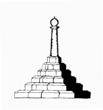 REPTON PARISH COUNCILRepton Village HallAskew GroveRepton DerbyshireDE65 6GRMobile: 07341 907137Email: clerk@repton-pc.gov.ukWeb: www.repton-pc.gov.uk DatePayment methodNameDescriptionVatTotalDetails for bankingPayment from12/07/2021BACSSLCCCiLCA training£410.00Approval SoughtCurrent Account12/07/2021BACSHMRCTax and NI£258.70Information OnlyCurrent Account14/04/2021Standing OrderRepton Village Hall CompanyOffice Rent£230.00Information only, paid via standing orderCurrent Account12/07/2021BACSVesta Payment Solutions (via Clerk)Mobile phone top up£10.00Approval SoughtCurrent Account12/07/2021BACSC HawksworthBroomhills Cleaning£0.00Approval SoughtCurrent Account12/07/2021BACSClerkSalary£791.10Information OnlyCurrent Account12/07/2021BACSDerbyshire CC - Superannuation FundPension payment£0.00Information OnlyCurrent Account12/07/2021BACSO JowettPlanter refill£14.48£109.85Approval SoughtCurrent Account29/06/2021BACSBritish GasElectricity at Broomhills£1.07£22.56Information Only, paid via direct debitCurrent Account12/07/2021BACSMercia Garden CareGrounds MaintenanceApproval SoughtCurrent AccountTOTAL£15.55£1,832.21